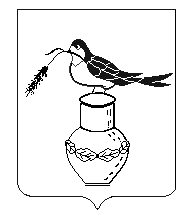 Об оказании содействия органам государственной власти в информировании населения о мерах пожарной безопасности, в том числе посредством организации и проведения собраний населенияВо исполнение Федеральных законов от 21 декабря 1994 года № 69-ФЗ «О пожарной безопасности», от 06 октября 2003 года № 131 -ФЗ «Об общих принципах организации местного самоуправления в Российской Федерации», в целях оказания содействия органам государственной власти в информировании населения о мерах пожарной безопасности, в том числе посредством организации и проведения собраний населенияПОСТАНОВЛЯЮ:Утвердить прилагаемое Положение о порядке проведения противопожарной пропаганды на территории  сельского поселения Чернавский сельсовет. 
2. Утвердить основные требования населению о соблюдении мер пожарной безопасности.
3. Контроль за выполнением настоящего постановления оставляю за собой.
4. Опубликовать настоящее постановление на официальном сайте поселения.Глава сельского поселенияЧернавский сельсовет                                                                Т.А.ХаляпинаИзмалковского муниципального районаЛипецкой области РФУтверждено
постановлением Администрации сельского поселения Чернавский сельсовет от 30 мая 2017года  № 39аПОЛОЖЕНИЕ 
о порядке проведения противопожарной пропаганды на территории сельского поселения Чернавский сельсовет1. Общие положения
Положение о порядке проведения противопожарной пропаганды на территории сельского поселения Чернавский сельсовет (далее – Положение) разработано в соответствии с законодательством Российской Федерации в области пожарной безопасности и определяет цели и порядок ведения противопожарной пропаганды на территории сельского поселения Чернавский сельсовет. 
В настоящем положении применяются следующие понятия: 
- противопожарная пропаганда – целенаправленное информирование общества о проблемах и путях обеспечения противопожарной безопасности, осуществляемые через средства массовой информации, посредством издания и распространения специальной литературы и рекламной продукции, устройства тематических выставок, смотров, конкурсов, и использования других, не запрещенных законодательством Российской Федерации, форм информирования населения;
- инструктаж по пожарной безопасности – ознакомление работников (служащих) организаций, учащихся образовательных учреждений и населения с инструкциями по пожарной безопасности.2. Порядок проведения противопожарной пропаганды 
2.1. Противопожарная пропаганда проводится с целью внедрения в сознание людей существования проблемы пожаров, формирования общественного мнения и психологических установок на коллективную ответственность за пожарную безопасность. 
2.2. В соответствии с действующим законодательством противопожарную пропаганду проводят: 
- Администрация сельского поселения Чернавский сельсовет (далее Администрация); 
- администрации организаций, предприятий, учреждений, независимо от форм собственности и ведомственной принадлежности.
2.3. Для проведения противопожарной пропаганды могут использоваться возможности общественных организаций. 
2.4. Администрация с целью организации противопожарной пропаганды информирует население о проблемах и путях обеспечения первичных мер пожарной безопасности.
2.5. Противопожарная пропаганда неработающего населения осуществляется посредством: 
- изготовления и распространения среди населения противопожарных памяток, листовок; 
- размещения в помещениях, находящихся в муниципальной собственности, уголков (информационных стендов) пожарной безопасности; 
- изготовление и размещение на улицах сельского поселения Чернавский сельсовет стендов социальной рекламы по пожарной безопасности; 
- участие в обучении детей дошкольного и школьного возраста, учащихся образовательных учреждений, работоспособного населения и пенсионеров мерам пожарной безопасности, а также в осуществлении их подготовки к действиям при возникновении пожара; 
- информирование общества о проблемах и путях обеспечения пожарной безопасности, осуществляемая через средства массовой информации. 
2.6. Администрация осуществляет тесное взаимодействие с органами государственной власти, Государственной противопожарной службой, организациями независимо от форм собственности с целью проведения противопожарной пропаганды. 
2.7. Уголки (информационные стенды) должны содержать информацию об обстановке с пожарами на территории сельского поселения Чернавский сельсовет, примеры происшедших пожаров с указанием трагических последствий, причин их возникновения, рекомендации о мерах пожарной безопасности применительно к категории посетителей организации (помещения), времени года с учетом текущей обстановки с пожарами.Утверждены
постановлением Администрации сельского поселения Чернавский сельсовет от от 30 мая 2017года  № 39аОсновные требования 
по соблюдению мер пожарной безопасностиЗапрещается оставлять по окончании рабочего времени не обесточенными электроустановки и бытовые электроприборы в помещениях, в которых отсутствует дежурный персонал, за исключением дежурного освещения, систем противопожарной защиты, а также других электроустановок и электротехнических приборов, если это обусловлено их функциональным назначением и (или) предусмотрено требованиями инструкции по эксплуатации. 
Запрещается прокладка и эксплуатация воздушных линий электропередачи (в том числе временных и проложенных кабелем) над горючими кровлями, навесами, а также открытыми складами (штабелями, скирдами и др.) горючих веществ, материалов и изделий. 
Запрещается: 
а) эксплуатировать электропровода и кабели с видимыми нарушениями изоляции; 
б) пользоваться розетками, рубильниками, другими электроустановочными изделиями с повреждениями; 
в) обертывать электролампы и светильники бумагой, тканью и другими горючими материалами, а также эксплуатировать светильники со снятыми колпака ми (рассеивателями), предусмотренными конструкцией светильника; 
г) пользоваться электроутюгами, электроплитками, электрочайниками и другими электронагревательными приборами, не имеющими устройств тепловой защиты, а также при отсутствии или неисправности терморегуляторов, предусмотренных конструкцией; 
д) применять нестандартные (самодельные) электронагревательные приборы; 
е) оставлять без присмотра включенными в электрическую сеть электронагревательные приборы, а также другие бытовые электроприборы, в том числе находящиеся в режиме ожидания, за исключением электроприборов, которые могут и (или) должны находиться в круглосуточном режиме работы в соответствии с инструкцией завода-изготовителя; 
ж) размещать (складировать) в электрощитовых (у электрощитов), у электродвигателей и пусковой аппаратуры горючие (в том числе легковоспламеняющиеся) вещества и материалы;
з) использовать временную электропроводку, а также удлинители для питания электроприборов, не предназначенных для проведения аварийных и других временных работ. 
Встроенные в здания организаций торговли котельные не допускается переводить с твердого топлива на жидкое. 
Запрещается пользоваться неисправными газовыми приборами, а также устанавливать (размещать) мебель и другие горючие предметы и материалы на расстоянии менее 0,2 метра от бытовых газовых приборов по горизонтали и менее 0,7 метра - по вертикали (при нависании указанных предметов и материалов над бытовыми газовыми приборами). 
Запрещается эксплуатировать керосиновые фонари и настольные керосиновые лампы для освещения помещений в условиях, связанных с их опрокидыванием. 
Расстояние от колпака над лампой или крышки фонаря до горючих и трудногорючих конструкций перекрытия (потолка) должно быть не менее 70 сантиметров, а до стен из горючих и трудногорючих материалов - не менее 20 сантиметров. 
Настенные керосиновые лампы (фонари) должны иметь предусмотренные конструкцией отражатели и надежное крепление к стене. 
При эксплуатации систем вентиляции и кондиционирования воздуха запрещается: 
а) оставлять двери вентиляционных камер открытыми; 
б) закрывать вытяжные каналы, отверстия и решетки; 
в) подключать к воздуховодам газовые отопительные приборы; 
г) выжигать скопившиеся в воздуховодах жировые отложения, пыль и другие горючие вещества. 
Перед началом отопительного сезона следует осуществить проверки и ремонт печей, котельных, теплогенераторных и калориферных установок, а также других отопительных приборов и систем. 
Запрещается эксплуатировать печи и другие отопительные приборы без противопожарных разделок (отступок) от горючих конструкций, предтопочных листов, изготовленных из негорючего материала размером не менее 0,5 x 0,7 метра (на деревянном или другом полу из горючих материалов), а также при наличии прогаров и повреждений в разделках (отступках) и предтопочных листах. 
Перед началом отопительного сезона, а также в течение отопительного сезона обеспечивает проведение очистки дымоходов и печей от сажи не реже: 
1 раза в 3 месяца - для отопительных печей; 
1 раза в 2 месяца - для печей и очагов непрерывного действия; 
1 раза в 1 месяц - для кухонных плит и других печей непрерывной (долговременной) топки. 
При эксплуатации котельных и других теплопроизводящих установок запрещается: 
а) допускать к работе лиц, не прошедших специального обучения и не получивших соответствующих квалификационных удостоверений; 
б) применять в качестве топлива отходы нефтепродуктов и другие легковоспламеняющиеся и горючие жидкости, которые не предусмотрены техническими условиями на эксплуатацию оборудования; 
в) эксплуатировать теплопроизводящие установки при подтекании жидкого топлива (утечке газа) из систем топливоподачи, а также вентилей у топки и у емкости с топливом; 
г) подавать топливо при потухших форсунках или газовых горелках; 
д) разжигать установки без предварительной их продувки; 
е) работать при неисправных или отключенных приборах контроля и регулирования, предусмотренных предприятием-изготовителем; 
ж) сушить какие-либо горючие материалы на котлах и паропроводах; 
з) эксплуатировать котельные установки, работающие на твердом топливе, дымовые трубы которых не оборудованы искрогасителями и не очищены от сажи. 
При эксплуатации печного отопления запрещается: 
а) оставлять без присмотра печи, которые топятся, а также поручать надзор за ними детям; 
б) располагать топливо, другие горючие вещества и материалы на предтопочном листе; 
в) применять для розжига печей бензин, керосин, дизельное топливо и другие легковоспламеняющиеся и горючие жидкости; 
г) топить углем, коксом и газом печи, не предназначенные для этих видов топлива; 
д) производить топку печей во время проведения в помещениях собраний и других массовых мероприятий; 
е) использовать вентиляционные и газовые каналы в качестве дымоходов;
ж) перекаливать печи. 
Топка печей в зданиях и сооружениях (за исключением жилых домов) должна прекращаться не менее чем за 2 часа до окончания работы, а в больницах и других объектах с круглосуточным пребыванием людей - за 2 часа до отхода больных ко сну. 
Дополнительные мероприятия: 
1) в летний период иметь около дома емкость с водой не менее 200 л, ведро и приставную лестницу; а так же ящик для песка объемом 0,5 куб. метра, совковую лопату; 
2) не оставляйте малолетних детей одних без присмотра.Действия при пожаре:
Сообщить о пожаре по телефону «01», «112»
Эвакуировать людей (сообщить о пожаре соседям)
По возможности принять меры к тушению пожара посредством использования первичных средств пожаротушения.
При пожаре люди гибнут в основном не от воздействия открытого огня, а от дыма, поэтому всеми способами защищаться от него:
- пригнитесь к полу – там остается прослойка воздуха 15-20 см;
- дышите через мокрую ткань или полотенце;
- в дыму лучше двигаться ползком вдоль стены по направлению выхода из здания.
Категорически запрещается:
Оставлять детей без присмотра с момента обнаружения пожара до его ликвидации.
Бороться с пламенем самостоятельно, не вызвав предварительно пожарных, если вы не справились с загоранием на ранней стадии его развития.ПОСТАНОВЛЕНИЕАДМИНИСТРАЦИИ СЕЛЬСКОГО ПОСЕЛЕНИЯ ЧЕРНАВСКИЙ СЕЛЬСОВЕТИЗМАЛКОВСКОГО МУНИЦИПАЛЬНОГО РАЙОНА ЛИПЕЦКОЙ ОБЛАСТИ		РОССИЙСКОЙ ФЕДЕРАЦИИПОСТАНОВЛЕНИЕАДМИНИСТРАЦИИ СЕЛЬСКОГО ПОСЕЛЕНИЯ ЧЕРНАВСКИЙ СЕЛЬСОВЕТИЗМАЛКОВСКОГО МУНИЦИПАЛЬНОГО РАЙОНА ЛИПЕЦКОЙ ОБЛАСТИ		РОССИЙСКОЙ ФЕДЕРАЦИИПОСТАНОВЛЕНИЕАДМИНИСТРАЦИИ СЕЛЬСКОГО ПОСЕЛЕНИЯ ЧЕРНАВСКИЙ СЕЛЬСОВЕТИЗМАЛКОВСКОГО МУНИЦИПАЛЬНОГО РАЙОНА ЛИПЕЦКОЙ ОБЛАСТИ		РОССИЙСКОЙ ФЕДЕРАЦИИПОСТАНОВЛЕНИЕАДМИНИСТРАЦИИ СЕЛЬСКОГО ПОСЕЛЕНИЯ ЧЕРНАВСКИЙ СЕЛЬСОВЕТИЗМАЛКОВСКОГО МУНИЦИПАЛЬНОГО РАЙОНА ЛИПЕЦКОЙ ОБЛАСТИ		РОССИЙСКОЙ ФЕДЕРАЦИИ30.05.201730.05.2017    с.  Чернава№  39 а